الجمهــــــوريـــة الجــزائـــرية الديمقراطيــة الشعبيـــةRépublique Algérienne démocratique et Populaireوزارة التعليـــــم العـــــالــي و البحــــــث العلمـــــــيMinistère de l’Enseignement Supérieur et de la Recherche Scientifiqueجامعة جيلالي ليــــــابس – سيدي بلعبــــــــاسUniversité Djillali Liabès – Sidi Bel Abbès التخصص :.....................................................................................................................................ميدان البحث :...............................................................................................................................عنوان المشروع:..........................................................................................................................……………………………………………………………………………………مخبر البحث : 		رمز المخبر:	……………………………………………………………………اسم و لقب رئيس المشروع	رمز المشروعتحديد اعضاء المشروعملاحظة: مدير المشروع في المركز الأول.ملاحظة: تحملالوثائق على المنصة.مؤسسة الانتماءالرتبة الحاليةالاسم واللقب1234تذكير بأهداف المشروع (بحد أقصى 300 كلمة)      		تقدم العمل (المهام المنفذة)      تقدم السنة الأولىتقدم السنة الثانيةالنتائج التي تم الحصول عليها (بحد أقصى 300 كلمة)الأهداف المحققةالنسبة المئوية المحققة:......................الحججسير عمل أطروحة الدكتوراه :تحديدالتقدمالمحصل عليه في مشروع أطروحة لكل طالب دكتوراه تحت إشراف أعضاء فرقةالبحث ، وإعطاء لمحة عامة عن النتائج التي تم الحصول عليها و / أو البحوث الجارية.اسم و لقب طالب الدكتوراه ، عنوان الرسالة ، واسم و لقب المشرف و المشرف المساعد ، سنة أول التسجيل:…………………………………….تقدم…………………………………………مذكرة أطروحة الدكتوراه :سرد جميع المناقشات لأطروحات الدكتوراه التي تم تقديمها ، مع تحديد:1- اسم ولقب طالب الدكتوراه ،عنوان الرسالة ، واسم ولقبالمشرفو المشرف المساعد، تاريخ ومكان المناقشة ،المنشورات و الاتصالات العلمية :1- المؤلف 1 ، المؤلف 2 ، ... .. ، جميع المؤلفين ، "عنوان المقال" ، المجلة أو الدورية ، المجلد n ° ... ، الصفحات ، السنة ، ISSN: xxxx-yyyy ، رابط الويب أو DOIمخبر البحث : ........................................................................................................مخبر البحث : ........................................................................................................تاريخ وتاشيرة وتوقيع مدير مخبر البحثتاريخ وامضاء رئيس المشروعفي حالة عدم الانتماء الى مخبر بحثفي حالة عدم الانتماء الى مخبر بحثتاريخ و تأشيرة وتوقيع رئيس المجلس العلمي للكليةتاريخ و تأشيرة وتوقيع رئيس المجلس العلمي للكلية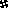 